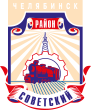 СОВЕТ депутатов советского района
второго созыва454091, г. Челябинск, ул. Орджоникидзе 27А. (351) 237-98-82. E-mail: sovsovet@mail.ru28.04.2020		          7/4Р Е Ш Е Н И ЕВ соответствии с федеральными законами от 06 октября 2003 года № 131-ФЗ 
«Об общих принципах организации местного самоуправления в Российской Федерации»,от 02 марта 2007 года № 25-ФЗ «О муниципальной службе в Российской Федерации», от 25 декабря 2008 года № 273-ФЗ «О противодействии коррупции», Законом Челябинской области от 30.05.2007 № 144-ЗО «О регулировании  муниципальной службы в Челябинской области», Уставом Советского района города ЧелябинскаСовет депутатовСоветскогорайона второго созываР Е Ш А Е Т:1. Внести в приложение к решению Совета депутатов Советского района от 25.03.2015 № 8/2 «Об утверждении Положения о проверке достоверности и полноты сведений, предоставляемых гражданами, претендующими на замещение должностей муниципальной службы  Советского района, и муниципальными служащими Советского района, и соблюдения муниципальными служащими Советского района требований к служебному поведению» изменение, изложив абзац второй  подпункта 1 пункта 1 в следующей редакции:«- гражданами, претендующими на замещение должностей муниципальной службы, предусмотренных перечнем должностей, утвержденным муниципальным правовым актом Советского района города Челябинска (далее – гражданин), на отчетную дату;».2. Внести настоящее решение в раздел 1 «Органы и должностные лица местного самоуправления, муниципальная служба» нормативной правовой базы местного самоуправления Советского района.3. Ответственность за исполнение настоящего решения возложить на  Главу Советского района В. Е. Макарова и Председателя Совета депутатов Советского района А. Н. Локоцкова.4. Контроль исполнения настоящего решения поручить председателю постоянной комиссии Совета депутатов Советского района по местному самоуправления, регламенту и этике  С. В. Найденову.5. Настоящее решение вступает в силу со дня его подписания, и подлежит  официальному обнародованию.Председатель Совета депутатовСоветского района								          А. Н. ЛокоцковГлава Советского района							            В. Е. МакаровО внесении изменений в решение Совета депутатов Советского района от 25.03.2015                  № 8/2 «Об утверждении Положения                           о проверке достоверности и полноты сведений, предоставляемых гражданами, претендующими на замещение должностей муниципальной службы Советского района, и муниципальными служащими Советского района, и соблюдения муниципальными служащими Советского района требований к служебному поведению»